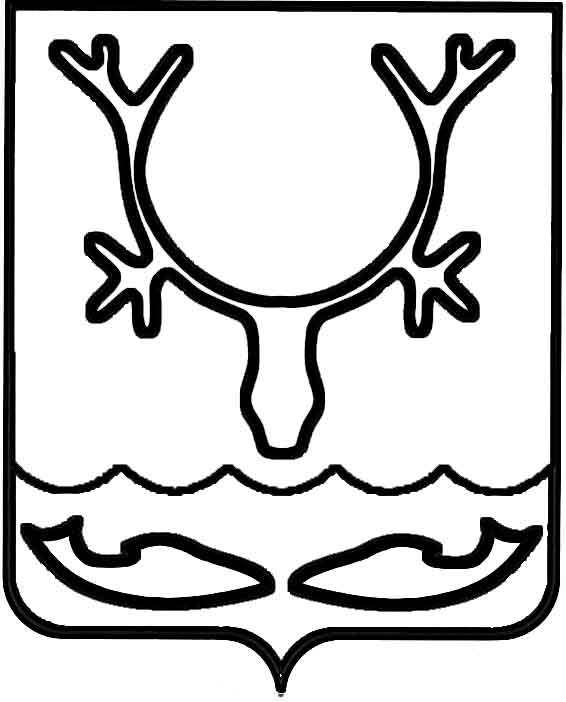 Администрация муниципального образования
"Городской округ "Город Нарьян-Мар"ПОСТАНОВЛЕНИЕО внесении изменений в постановление Администрации муниципального образования "Городской округ "Город Нарьян-Мар"                      от 29.04.2020 № 319В целях усовершенствования порядка награждения граждан муниципального образования "Городской округ "Город Нарьян-Мар", Ненецкого автономного округа, коллективов предприятий, учреждений, организаций всех форм собственности 
за высокие достижения в различных областях хозяйственно-экономической, медицинской, педагогической, социальной, культурно-спортивной, правоохранительной, оборонной, профессиональной, общественной, депутатской деятельности, муниципальной и государственной службе, иной деятельности Администрация муниципального образования "Городской округ "Город Нарьян-Мар"П О С Т А Н О В Л Я Е Т:1.	Внести в постановление Администрации муниципального образования "Городской округ "Город Нарьян-Мар" от 29.04.2020 № 319 "Об утверждении Положения о Почетной грамоте, Благодарственном письме Администрации муниципального образования "Городской округ "Город "Нарьян-Мар", Благодарности и именных часах главы города Нарьян-Мара" (далее – постановление) следующие изменения:1.1. в Приложении к постановлению пункт 2.5 дополнить абзацем следующего содержания:"Инициаторы награждения Почетной грамотой, поощрения Благодарственным письмом, объявления Благодарности в течение календарного года могут представлять:не более пяти кандидатов на награждение Почетной грамотой, не более пяти кандидатов на поощрение Благодарственным письмом, не более пяти кандидатов на объявление Благодарности.";1.2. в Приложении к постановлению пункт 2.7 изложить в новой редакции:"2.7. Ходатайство о награждении Почетной грамотой, поощрении Благодарственным письмом, объявлении Благодарности направляется 
в Администрацию муниципального образования "Городской округ "Город 
Нарьян-Мар" в срок не позднее 10 рабочих дней до планируемой даты вручения.". 2.	Настоящее постановление вступает в силу после его официального опубликования.07.02.2024№290Глава города Нарьян-Мара О.О. Белак